ÖĞRENCİNİNADI:SOYADI:SINIFI:                NO: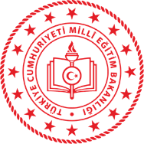 BORSA İSTANBUL ANADOLU LİSESİA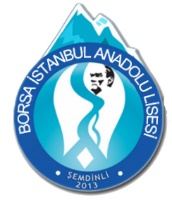       2023-2024…... SINIF TÜRK DİLİ VE EDEBİYATI DERSİ I. DÖNEM I. YAZILI SORULARIDIR…... SINIF TÜRK DİLİ VE EDEBİYATI DERSİ I. DÖNEM I. YAZILI SORULARIDIRNOT: